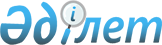 О внесении изменений в решение XXVI-й сессии маслихата города Алматы III созыва от 20 ноября 2006 года № 284 "Об утверждении Плана реализации градостроительных регламентов застройки функциональных зон территории города Алматы"Решение ХХXIII сессии маслихата города Алматы VI созыва от 14 сентября 2018 года № 262. Зарегистрировано Департаментом юстиции города Алматы 17 сентября 2018 года № 1498
      В соответствии со статьей 6 Закона Республики Казахстан от 23 января 2001 года "О местном государственном управлении и самоуправлении в Республике Казахстан", Генеральным планом города Алматы, утвержденным постановлением Правительства Республики Казахстан от 19 декабря 2002 года № 1330, и представлением акима города Алматы, в целях комплексного благоустройства и эстетической организации городской среды и создания экологической благоприятной, безопасной и социально удобной жизненной среды, маслихат города Алматы VІ-го созыва РЕШИЛ:
      1. Внести в решение XXVI-й сессии маслихата города Алматы III-го созыва от 20 ноября 2006 года № 284 "Об утверждении Плана реализации градостроительных регламентов застройки функциональных зон территории города Алматы" (зарегистрированное в Реестре государственной регистрации нормативных правовых актов за № 720, опубликованное 21 декабря 2006 года в газетах "Алматы ақшамы" и "Вечерний Алматы") следующее изменение:
      в приложении 4 к Плану реализации градостроительных регламентов застройки функциональных зон города Алматы, утвержденном указанным решением:
      в части Ж-3 Зона малоэтажной застройки (2-3 этажа) без участка, последний абзац изложить в следующей редакции:
      "Параметры зданий расположенных южнее Восточной объездной дороги (ВОАД), проспекта Аль-Фараби, проспекта Саина, ул. Жандосова (от проспекта Саина до границы города) определить не более трех этажей плюс цокольный этаж для всех видов застройки с максимальной высотой не более двенадцати метров до верха парапета (конька кровли) от уровня земли, за исключением строительства социально значимых объектов международного уровня в сфере здравоохранения и образования.".
      2. Аппарату Маслихата города Алматы обеспечить государственную регистрацию настоящего решения в органах юстиции с последующим опубликованием в официальных периодических печатных изданиях, а также в Эталонном контрольном банке нормативных правовых актов Республики Казахстан и на официальном интернет-ресурсе.
      3. Контроль за исполнением настоящего решения возложить на председателя постоянной комиссии по строительству и земельным отношениям маслихата города Алматы Адильханова М.А. и заместителя акима города Алматы Макежанова С.А.
      4. Настоящее решение вводится в действие со дня его первого официального опубликования.
					© 2012. РГП на ПХВ «Институт законодательства и правовой информации Республики Казахстан» Министерства юстиции Республики Казахстан
				
      Председатель XXXIII-й cессии
маслихата города
Алматы VI-го созыва 

Б. Садыков

      Секретарь маслихата города
Алматы VI-го созыва 

К. Казанбаев
